PÕHIKOOLI LÕPETAJAD 1997 – 2020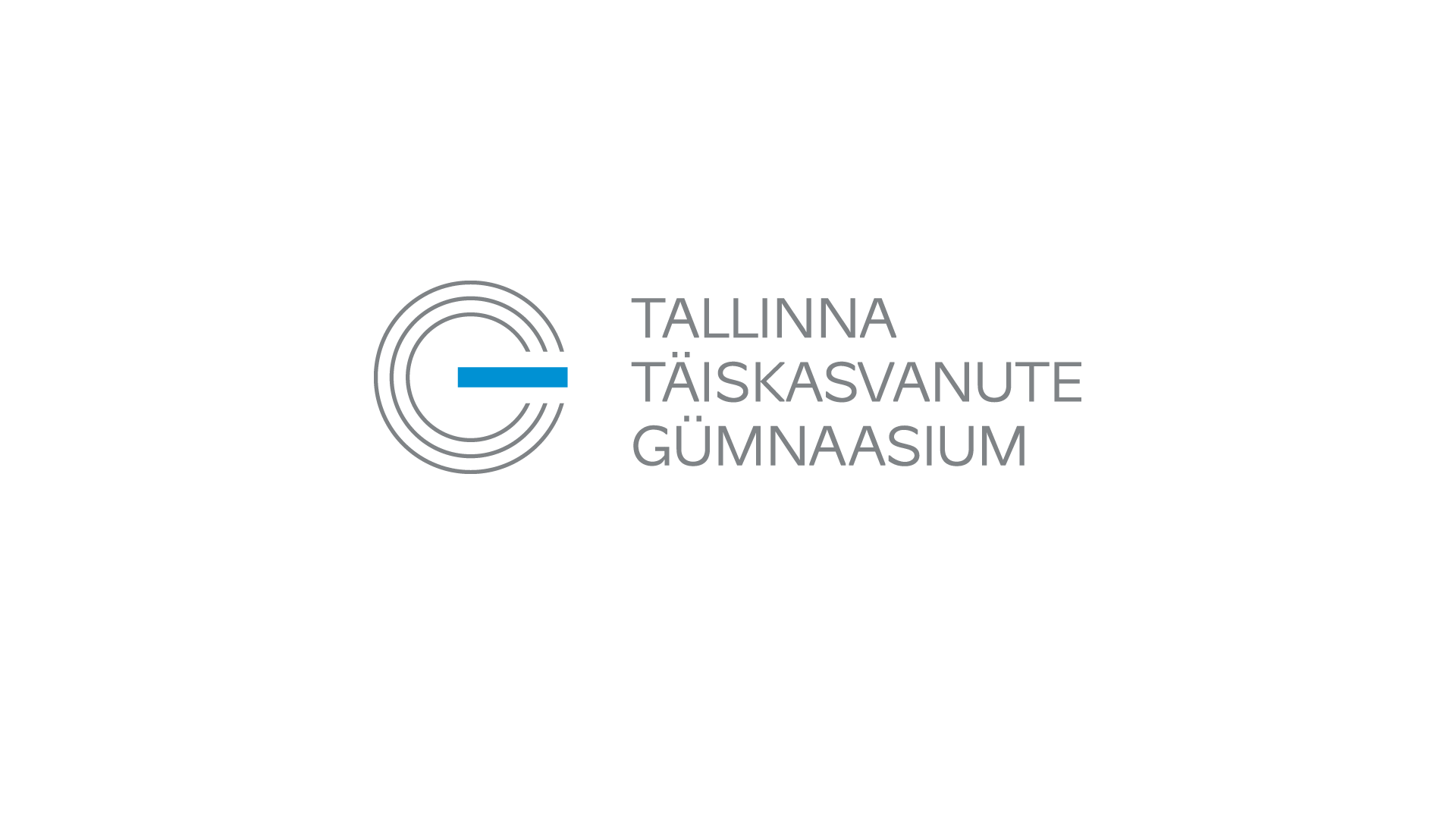 2   2020ÕppeaastaLõpetajaidTallinna Kesklinna Täiskasvanute Gümnaasium199749199828199953200080200195Tallinna  Täiskasvanute Gümnaasium20027320037120046220056020068720077420087320091272010103201155201250201350201441201536201634201728201837201937202053